Curriculum VitaeMohammed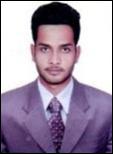 Master of Business Administration (MBA)OSMANIA UNIVERSITY, HYDERABAD - IndiaE-Mail-mohammed.353359@2freemail.com Dear Recruiter,Subject: Application for the position of Accountant & Administration.I would like to submit my resume for your kind perusal. I believe in my experience & qualification which may match your requirements. Please consider this letter as an expression of my sincere interest in pursuing the vacancy in your prestigious organization. I am capable of working hard, self-confident, Optimistic, sincere, honest and punctual.I would like to have opportunity to talk to you about my background and the areas in which I can benefit your organization.I look forward to hear from you.SincerelyMOHAMMED Doha - Qatar15th March 2017	Page 01 of 03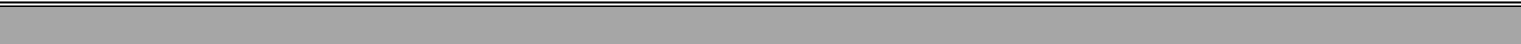 Profile Summary:A competent professional with 2 years of experience in Major Finance and Minor Human resources.Gained experience in handling Accounting, of Company stocks, staff salaries, banking and admin for AdvanceTechnology Systems - in India.Sound knowledge of MS Office & Tally ERP 9.0An astute individual with good convincing, problem solving & resource management skills along with analytical Abilities.Career Objective:Looking for a career in challenging professional world where growth is unlimited & work is in a challenging atmosphere where acquired skills of experience will be utilized for continuing growth and advancement of the organization.Personal Skills:Comprehensive problem solving abilities, excellent verbal and written communication skills, ability to deal with people diplomatically, willingness to learn, interest in working as a teamEducational Credentials:Master in Business Administration (MBA) In the Academic year of 2014 to 2016 from Osmania UniversityIndia Hyderabad (Major finance & Minor HR )Graduate Bachelor of Commerce (B.com) in the academic year of 2011 to 2014 from Vidya Dayini -Osmania University – India HyderabadBoard of Intermediate Education (10+2)in the year of 2010 to 2011 from MS junior College – India HyderabadBoard of Secondary Education (SSC) Passed from St Mary’s high School in the academic year 2008 from Govern-ment of A.P.Technical Qualification:Successfully completed Diploma in Computer Application from Spark software solution Regd by Govt of A.P.Successfully completed accounting programme Tally ERP 9.0 from Indian IT group.Computer Proficiency:Employment and Company Narrative:M/S Advance Technology Systems, Hyderabad - INDIAResponsibilities: Accounts & Admino	Preparation of checking of Trial Balance, Profit and Loss A/c and Balance sheet.o	Making telegraphic transfer to make party payments.o	Posting to the cash Book, Ledgers, and Journal etc.o	Preparation of Invoiceso	Cash and cheque deposit in Bank.o	Maintain petty cash to Procure day to day expenses.o	Ledger entry Incoming and outgoing stock.o	Maintain and update customer records and company equipment’s.o	Sending and receiving letters Fax and Emails.o	Greeted visitors, provided basic information to visitors & callers.o	Assisting Accounts and Administration department on day to day issueso	Submitting daily & weekly report to Branch Manager for all transactions.o	Assisting walk-in and corporates clients...Overview about Myself:Confident of getting through with all my assignment on timeDedicated and hardworking / Honest and punctualQuick learner and excellent team player, ability to meet tight deadlines and work under pressure.DeclarationI hereby declare that the information furnished above is true to best of my knowledge.Thanks and Best Regards,Date: 15/03/2017Place: Doha, Qatar	MohammedQatar – DohaMohammed.353359@2freemail.com India – HyderabadOperating System:Windows XP, 2007 & 2008Applications:Microsoft OfficeProgramme:Tally ERP 9.0Department:Accounts & Admin.Reporting to:Accounts ManagerYear:2 Year.Personal Details:Date of Birth:11th February 1993Marital status:SingleNationality:IndianLanguages Known:English, Hindi and UrduHobbies:Playing cricket, Current affairs.Location Preference:middle East (Qatar)Visa status:   Business Visa (NOC available):   Business Visa (NOC available)Passport Details:Passport Details:Date of Issue:01st Aug 2012Date of Expiry:31st July 2022Place of Issue:Hyderabad (INDIA)